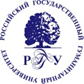 МИНОБРНАУКИ РОССИИФедеральное государственное бюджетное образовательное учреждениевысшего образования«Российский государственный гуманитарный университет»(РГГУ)Факультет истории, политологии и права кафедра общественных связей, туризма и гостеприимства  ПРОГРАММА СТУДЕНЧЕСКАЯ НАУЧНО-ПРАКТИЧЕСКАЯ КОНФЕРЕНЦИЯ Медиа, туризм и индустрия гостеприимства: взгляд молодых ученыхМосква 27 мая 2020 года№п/пФ.И.О.участникаТема докладаКурс, факультет, институтНаучный руководительГордеева М.А.Конструирование он-лайн коммуникаций компании и управление репутациейДоцент кафедры ОСТиГАзерникова И.П. SMM объектов историко-культурного наследия как элемент развития регионального туризма: кейс-стадиДоцент кафедры ОСТиГКоробкова Ю.Е.Новые медиа в антикризисных  кампанияхДоцент кафедры ОСТиГ1.Абелян НеллиКоммуникативное продвижение психологических услуг в Instagram2 курс, магистратура, ФИПП, кафедра ОСТиГк.пол.н., доцент,Зверев А.Л.2.Авдеева Александра Убеждение и манипуляция потребителя через рекламу3 курс, ФИПП, кафедра ОСТиГк.ист.н., доцент,Гордеева М.А.3.Агеева Евгения Студенческий район Москвы: разработка локального коммуникативного пространства 2 курс, магистратура, ФИПП, кафедра ОСТиГк.филол.н., доцент,Пичугина О.А.4.Баркова ЕлизаветаАктуальные изменения практик интегрированных коммуникаций как следствие пандемии COVID-192 курс, магистратура, ФИПП, кафедра ОСТиГк.филол.н., доцент,Пичугина О.А.5.Бузланова ЕкатеринаСпецифика формирования имиджа инфлюенсеров на платформе Инстаграмм (2016 – 2020)2 курс, магистратура, ФИПП, кафедра ОСТиГк.пол.н., доцент,Зверев А.Л.6.Валуева АнастастасияРекламная стратегия на примере фитнес-клуба World Class3 курс, ФИПП, кафедра ОСТиГк.ист.н., доцент,Азерникова И.П.7.Довженко ИринаБрендинг компании «Coca Cola» и его воздействие на продвижение продукции3 курс, ФИПП, кафедра ОСТиГк.ист.н., доцент,Гордеева М.А.8.Джафарова АльбинаСпецифика PR-деятельности некоммерческой организации Мосволонтер в период пандемии COVID-192 курс, магистратура, ФИПП, кафедра ОСТиГк.пол.н., доцент,Зверев А.Л.9.Гафуров Игорь Разработка концепции мобильного приложения архитектурной направленности с применением технологий VR и AR2 курс, магистратура, ФИПП, кафедра ОСТиГк.ист.н., доцент,Гордеева М.А.10.Забирускин НикитаАнализ развития корпоративной социальной ответственности в ПАО «Лукойл»3 курс, ФИПП, кафедра ОСТиГк.ист.н., доцент,Гордеева М.А.Канаев Кирилл, Кордонский Василий, Чистова АннаПроект I:)dol - геймификация продвижения бренда средствами событийного моделирования: от выявления возможности до создания прототипа3 курс, ФИПП, кафедра ОСТиГк.филос.н., доцент,Аксеновский Д.И.11.Кобылянская Светлана Управление «общественностью» в Public Relations 2 курс, ФИПП, кафедра ОСТиГк.пол.н., доцент,Зверев А.Л.12.Леликова ДарьяБрендинг и его роль в формировании имиджа фирмы3 курс, ФИПП, кафедра ОСТиГк.ист.н., доцент,Гордеева М.А.13.Мазманян Варшам Технология создания личного бренда «Варшам Мазманян» в социальных сетях2 курс, магистратура, ФИПП, кафедра ОСТиГк.псх.н., доцент,Дохолян С.Б.14.Мишина АнастасияРеклама в сфере компьютерных игр3 курс, ФИПП, кафедра ОСТиГк.филос.н., доцент,Аксеновский Д.И.15.Малков  Фёдор  Маркетинговые стратегии SVOD-платформ в условиях пандемии3 курс, ФИПП, кафедра ОСТиГк.филос.н., доцент,Аксеновский Д.И.16.Нестерова МаринаМетаситуативные технологии коммуникации в современных арт-практиках3 курс, ФИПП, кафедра ОСТиГд.филос.н., доцент,Клягин С.В.17.Носова Екатерина Социальные сети как средство продвижения кондитерских услуг2 курс, магистратура, ФИПП, кафедра ОСТиГк.ист.н., доцент,Гордеева МА18.Пашинина АринаПродвижение современных фильмов и сериалов на примере Netflix3 курс, ФИПП, кафедра ОСТиГк.ист.н., доцент,Гордеева М.А.19.Рощин Никита Применение PR-технологий в продвижении спортивной моды как жизненного стиля современной молодежи3 курс, ФИПП, кафедра ОСТиГдоцентКесслер Е.В.20.Рябова АлинаФормирование визуальных образов в рекламном сообщении3 курс, ФИПП, кафедра ОСТиГк.ист.н., доцент,Гордеева М.А.21.Сазонова АлександраОсобенности community-менеджмента при продвижении торговой марки3 курс, ФИПП, кафедра ОСТиГк.ист.н., доцент,Гордеева М.А.22.Семенова Лада «Выстраивание новой коммуникационной модели с потребителем при помощи использования рhygytal технологий в динамично развивающейся молодежной субкультуре рэйвов XXI века»3 курс, ФИПП, кафедра ОСТиГк.филос.н., доцент,Аксеновский Д.И.23.Скребнев НиколайВзаимодействие СМИ с аудиторией3 курс, ФИПП, кафедра ОСТиГк.ист.н., доцент,Гордеева М.А.24.Татаринова Екатерина Разработка PR кампании в сфере культуры, искусств , спорта или шоу-бизнесе2курс, ФИПП, кафедра ОСТиГк.филос.н., доцент,Коробкова Ю.Е.25.Хаютина Полина Современные тенденции развития цифрового аудиального медиа-пространства в России2 курс, магистратура, ФИПП, кафедра ОСТиГ к.ист.н., доцент, Азерникова И.П26.Хрулёва МаликаСравнение образных значений Российских и Американских торговых марок как средства продвижения товара через социальные сети3 курс, ФИПП, кафедра ОСТиГк.ист.н., доцент,Гордеева М.А.27.Huyen NguyenЗначение корпоративной культуры в создании корпоративной репутации3 курс, ФИПП, кафедра ОСТиГк.ист.н., доцент,Гордеева М.А.28.Федосеева АнастасияКонструирование мультимедийного политического  коммуникативного пространства посредством блогосферы2 курс, магистратура, ФИПП, кафедра ОСТиГк.ист.н., доцент,Гордеева М.А.